КОНСПЕКТ ЗАНЯТИЯпо формированию элементарных математических представлений о геометрических фигурах. 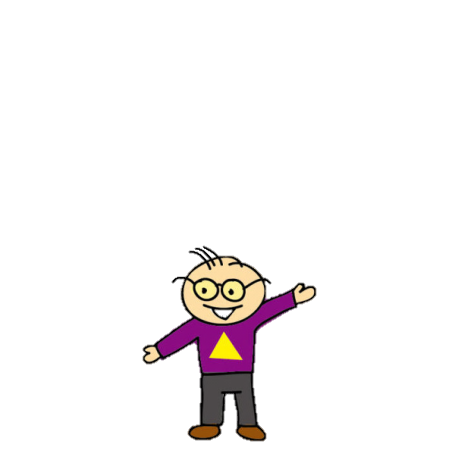 «Путешествие по стране Фигурляндии». 1.Ф. И.О. Ионова Ольга Валерьевна2.Место работыМОУ ДОД – ЦВР г. Маркса, Саратовской области, объединение «Филипок»3.ДолжностьПедагог дополнительного образования4.ПредметЗнакомство с математикой5.Группа№1 (первый год обучения)6.Тема и номер урока в теме«Закрепление математических представлений о геометрических фигурах»7.Базовый учебник«Раз – ступенька, два – ступенька…» математика для детей 5 -6 лет 1, 2 часть Л. Г. Петерсон, Н. Х. Холина Издательство «Ювента», 2006г10. Тип занятия: Закрепление пройденного материала.11. Формы работы учащихся: Фронтальная, индивидуальная, коллективная, парная.12. Необходимое техническое оборудование:- персональный компьютер-моноблок;Цель урока: Задачи: Сформировать представление о различии между геометрическими фигурами;Развитие математических способностей у детей и умения логически мыслить. Образовательные: Закрепит знание о геометрических фигурах, умение их строить;Учить конструировать из геометрических фигур разные предметы;Развивать навыки самоконтроля и самооценки.Развивающие задачи: Развитие познавательно-творческие способности детей через конструирование;Развитие слушание диалогической речи, зрительного внимания и восприятия, речевого слуха.Коррекционные:Развивать общую, мелкую, артикуляционную моторику;Развивать связную речь.Воспитательные:Воспитывать умение слышать, слушать своего товарища.Воспитывать культуру поведения на уроке.Учебно-методические пособия: Демонстрационный: - картинки, презентация, карточки, моноблок.Раздаточный: карточки, цветные карандаши, простой карандаш, линейка, клей, картинки, шаблоны геометрических фигур, листы бумаги А-4.Методы и приёмы:Наглядность.Игра (занятие построено с использованием игровых моментов.)Смена деятельности детей во время работы.Поисковые действия использовались.Здоровье сберегающие технологии:Танцевальные упражнения (Повтори за мной);Упражнения для тела.Компьютерные технологии.Использование ИКТПрезентация.презентация по теме занятия, квадраты, круги, овалы, треугольники, , карточки с заданиями; картинки с изображением, клей, простые карандаши, цветные карандаши плакат.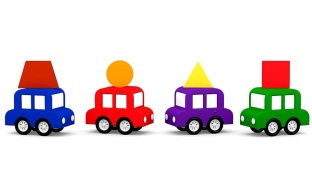 Ход занятия:СЛАЙД.Организационный момент. СЛАЙД.Педагог:  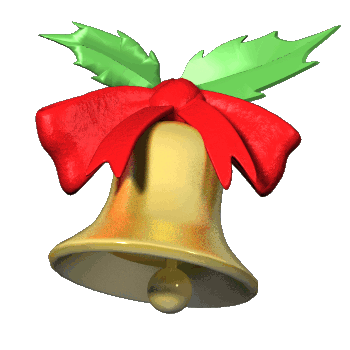 Громко прозвенел звонок -Время начинать урокА чтобы урок пошёл каждому впрок,Активно в работу включайся, дружок!Эмоциональный настрой на занятии.Педагог: -Внимание! Внимание! Спешу вам сообщитьСегодня путешествие хотим мы совершить!-Я знаю волшебные слова, которые помогут нам отправиться в волшебное путешествие:«Ножкой топнем, в ладоши хлопнем.Вокруг себя повернёмся, Сядем дружно все за парты.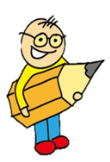 Глаза закроем, скажем: «Ах!»И окажемся в гостях.» Слайд  (В гостях у Фигуркина)-Ребята, а в гостях мы оказались у весёлого человечка, которого зовут Фигуркин. У него есть волшебная палочка. Отгадайте, как она называется. «Палочка волшебная есть у меня друзья, Палочкою этою могу построить я:Башню, дом и самолёт, и большущий пароход.Я черчу ей и рисую,А сегодня вечерком я раскрашу ей альбом…(КАРАНДАШ)-Карандаш может рисовать, чертить и строить. А что можно нарисовать карандашом (ответы детей: рисунки, картины), а начертить или построить (ответы детей: линии, геометрические фигуры).-Какие вы молодцы! Ребята, Фигуркин предлагает нам отправиться вместе с ним в путешествие по стране Фигурляндияи. Там живут геометрические фигуры, а так же разные линии и точки. Эта прогулка будет очень интересной и увлекательной. Вы согласны? А чтобы быстрее туда додраться мы отправимся в страну Фигурляндия на волшебном паровозике под названием «Букашка». Все готовы? Тогда в путь.Слайд  («Весёлый паровозик»)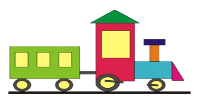 Слайд (Страна Фигурляндия)Педагог:-Ребята, посмотрите, мы с вами оказались в волшебной стране под названием Фигурляндия. Но почему-то здесь нас не кто не встречает, и куда – то все подевались? Что случилось? 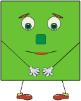  Слайд (Появление квадрата) - Посмотрите, там кто-то прячется.  Это житель страны Фигурляндии. Вы его узнали? (Это – КВАДРАТ.) Давай те позовём его к нам, пусть он нам всё сам расскажет...   Ребята, я всё узнала. Дело в том, что совсем недавно, к ним в гости пожаловали Карандаш и Ластик.  Веселились, играли. Карандаш рисовал, а Ластик всё стирал и не заметил он, как всё исчезло. Стёр все дома, машины, паровоз с вагонами и даже ракету. А самое главное стёр всех жителей этой страны – геометрические фигуры. Только один квадрат уцелел, спрятавшись  за кустом. Он остался совсем один. Ему очень страшно. Вот видите, что может случиться, если игра превращается в шалость. Что же делать? Как квадрату помочь и всем геометрическим фигурам этой страны? (Ответы детей) Правильно ребята! Мы должны нарисовать все геометрические фигуры страны Фигурляндии и помочь построить им новую страну. Для этого мы должны вспомнить всё о геометрических фигурах. А поможет нам в этом сам Фигуркин. Он приготовил для вас загадки. А чтобы мы их быстро разгадали, давайте немного наберёмся сил.Проводится физминутка.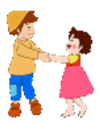 Слайд.Загадки от Фигуркина.Кривая линияПусть точек будет много,Я через них веду дорогу,Соединяя точку с точкой,
Я начертил дорожку-строчку, Дорожка, изгибаясь, вьётся,Дорожка Кривой линией зовётсяПрямая линияЯ по линейке по листуТак просто проведу черту.Смотрите, ровная какая,Эта линия прямаяСлайд.Слайд.Точка.
Пуст сегодня дворик наш,
За окошком хмуро.
Я взял фломастер, карандаш,
Решил чертить фигуры.
Передо мной бумаги лист,
До чего ж он бел и чист.
Фломастером ткнёшь посредине листочка
И на листе получается ТОЧКА.
Слайд.Ломаная  линияЛинию прямую взять и немного поломать, Что получится, друзья? Линия -…    (ЛОМАНАЯ)Слайд.-Что можно построить из линий? (Геомерические фигуры)
Ответы детей: многоугольник: квадрат, треугольник, прямоугольник, трапецию, овал, круг…Педагог:А сейчас, ребята, послушайте рассказ Фигуркина о геометрических фигурах.Слайд.Педагог:Ребята, построим из разных линий и точек геометрические фигуры. А что нам для этого понадобиться? (Линейка, ластик, карандаш) Правильно!ЗаданиеПостройте геометрические фигуры.(У каждого обучающегося листы, с помощью карандаша и линейки дети строят фигуры.)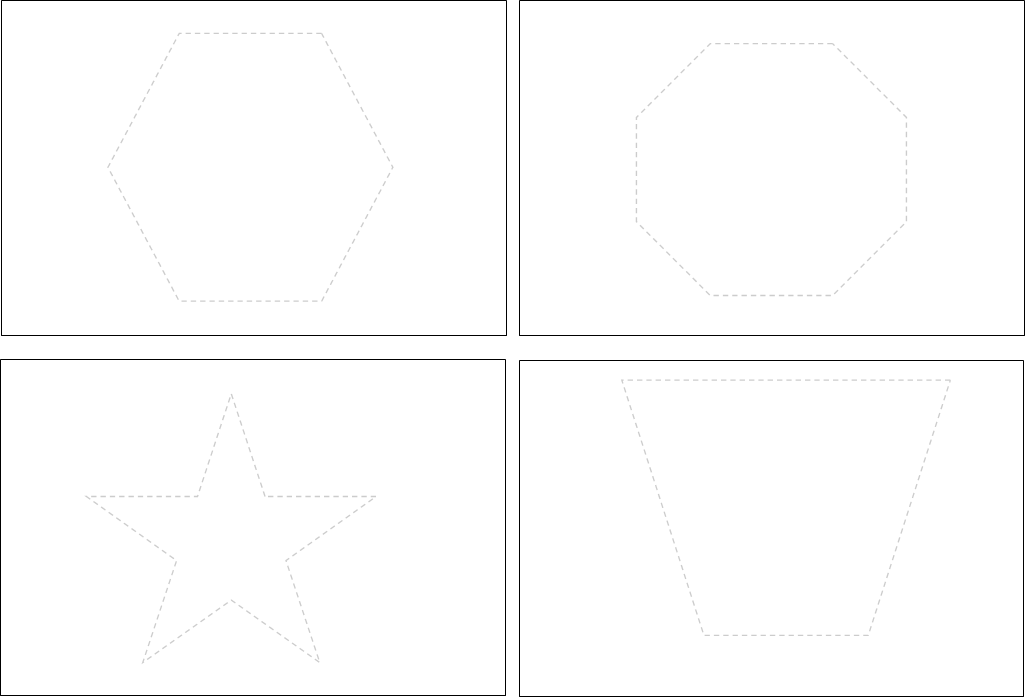 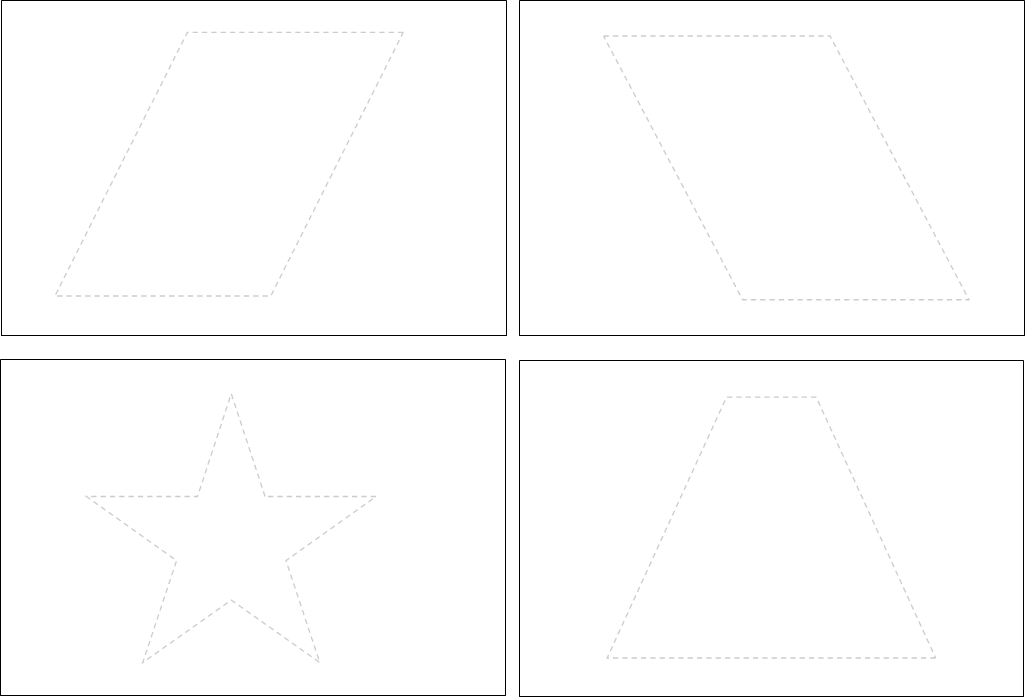 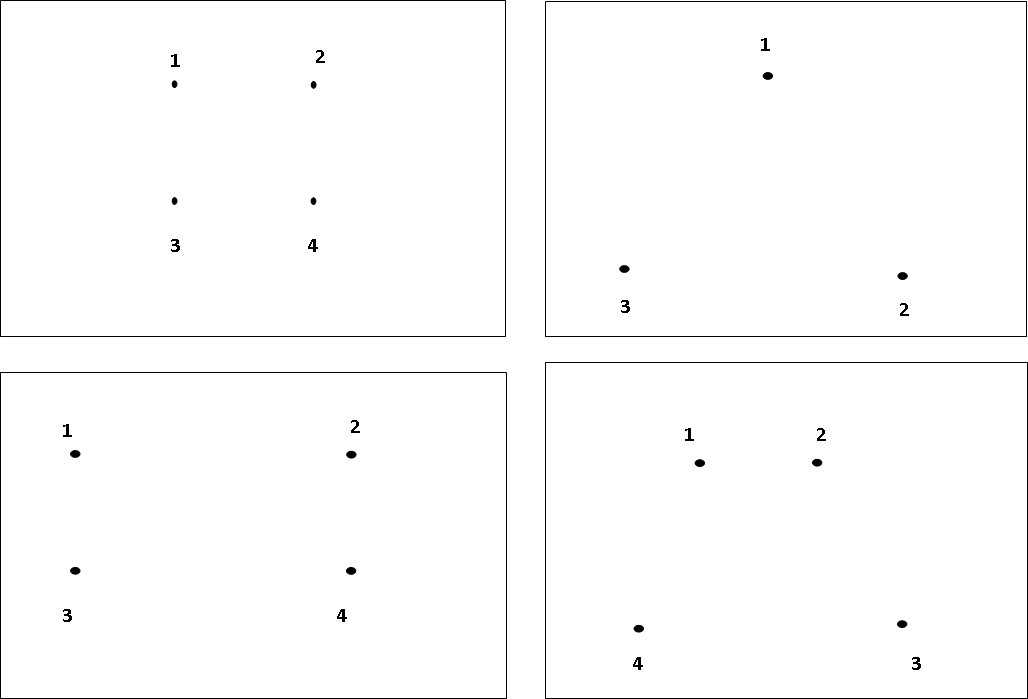 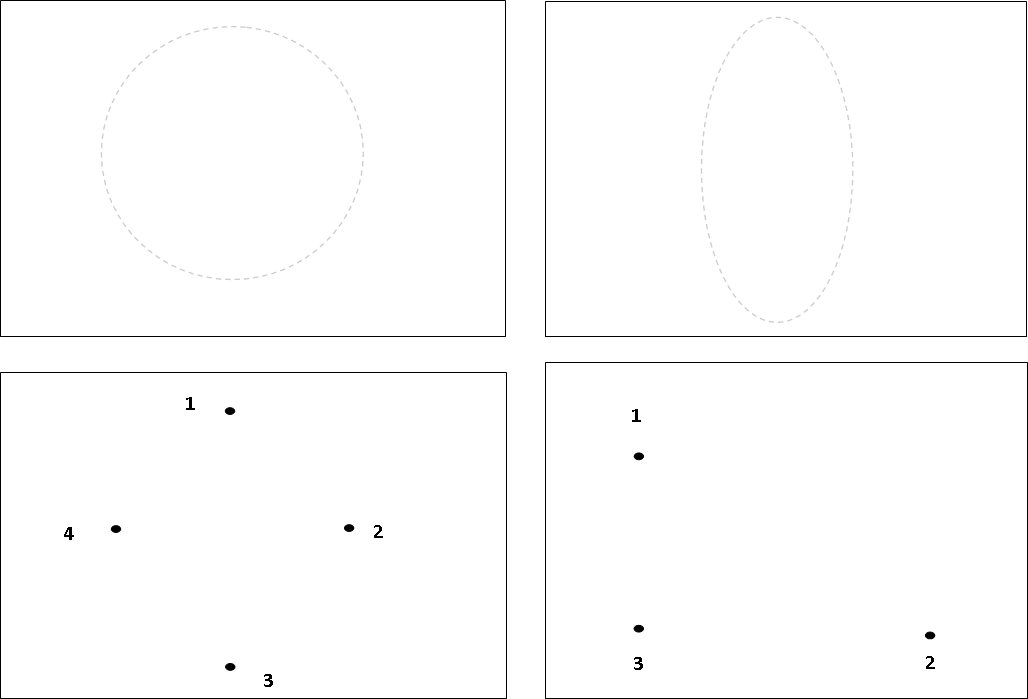 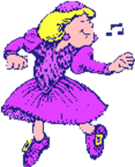 Физминутка. Слайд.Педагог:-Ребята, посмотрите, мы вернули в страну Фигурляндию всех жителей – это геометрические фигуры. Слайд. Но мне, кажется, там чего-то не хватает? (Ответы детей: дома, паровоз, ракета, машина)-Правильно, ребята, фигуры мы вернули в страну Фигурляндия, а вот всё остальное, что было в этой стране, пока ещё нет… А что, если мы сконструируем, а потом построим из геометрических фигур всё что нужно для этой страны. Применим фантазию и смекалку, ну и конечно же, знания о геометрических фигурах. Вы согласны? Тогда в путь отправляемся на нашем паровозике под названием «Букашка» на Фабрику поделок. 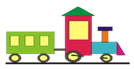 Слайд («Песенка Паровозика»)ЗаданиеКонструирование картинок из шаблонов геометрических фигур: Домик, Лес, Ракета, Грузовик, Слон, Лиса и Колобок, Паровозик, Гусеница. Дети выполняют аппликацию в паре. После выполнения вывешивают картинки на доску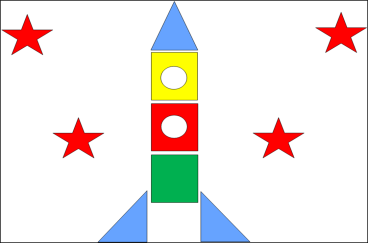 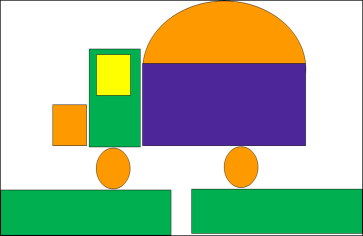 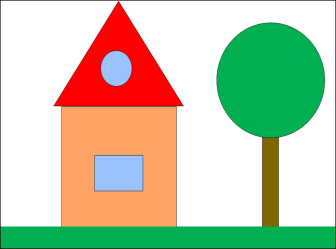 .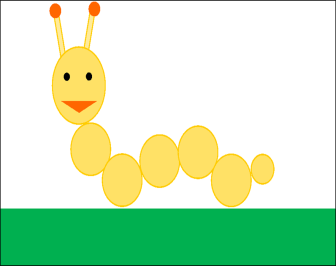 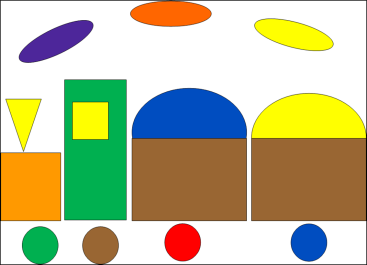 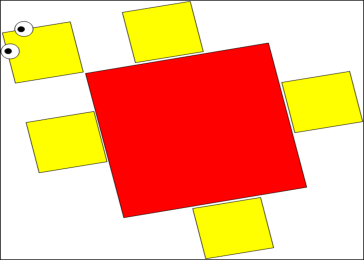 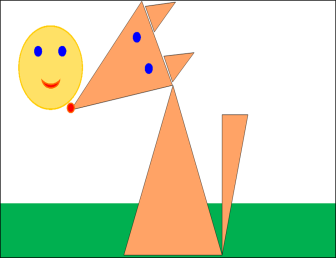 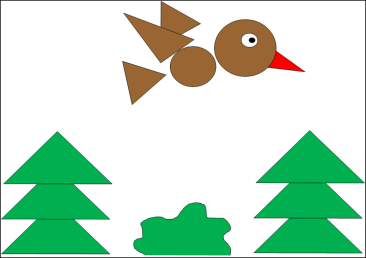 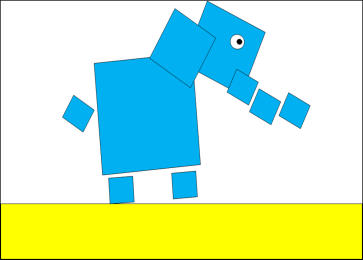 СлайдПедагог:-Ребята, посмотрите, какую мы замечательную страну Фигурляндию построили. Жители этой страны очень довольны и вам, ребята, благодарны.Они приглашают всех вас приезжать к ним в гости, чтобы вместе фигуры изучать, а так же строить и рисовать. А сейчас пришло время возращаться назад, ведь нас ждут ещё новые занятия, а значит много увлекательных путешествий.Слайд («Песенка Паровозика»)VIII. Итог занятия. - Куда мы сегодня путешествовали?-Что было для вас самым интересным на занятии?-Что было трудно? Как с этим справились?-Молодцы, ребята, вы все сегодня хорошо поработали и все получаете от Фигуркина смайлики. Они все разного цвета, выберите только один, если вам понравилось путешествие, возьмите жёлтый, если не всё понравилось, то возьмите голубой, а если вовсе не понравилось - возьмите красный. Вновь опять звенит звонок –пора заканчивать урок!Время даром не теряй –на перемену выбегай!Спасибо за урок! 